LEMBAR PERSETUJUANSOSIALISASI SKYWALK CIHAMPELAS SEBAGAI OBJEK PARIWISATA BARU DI KOTA BANDUNGStudi Deskriptif Kualitatif Mengenai Sosialisasi Pembangunan Skywalk Oleh:DHANU NUR ISWANTO132050008SKRIPSIUntuk Memenuhi Salah Satu Syarat Ujian Guna Memperoleh Gelar SarjanaPada Program Studi Ilmu Komunikasi Bandung, 01 Juni 2017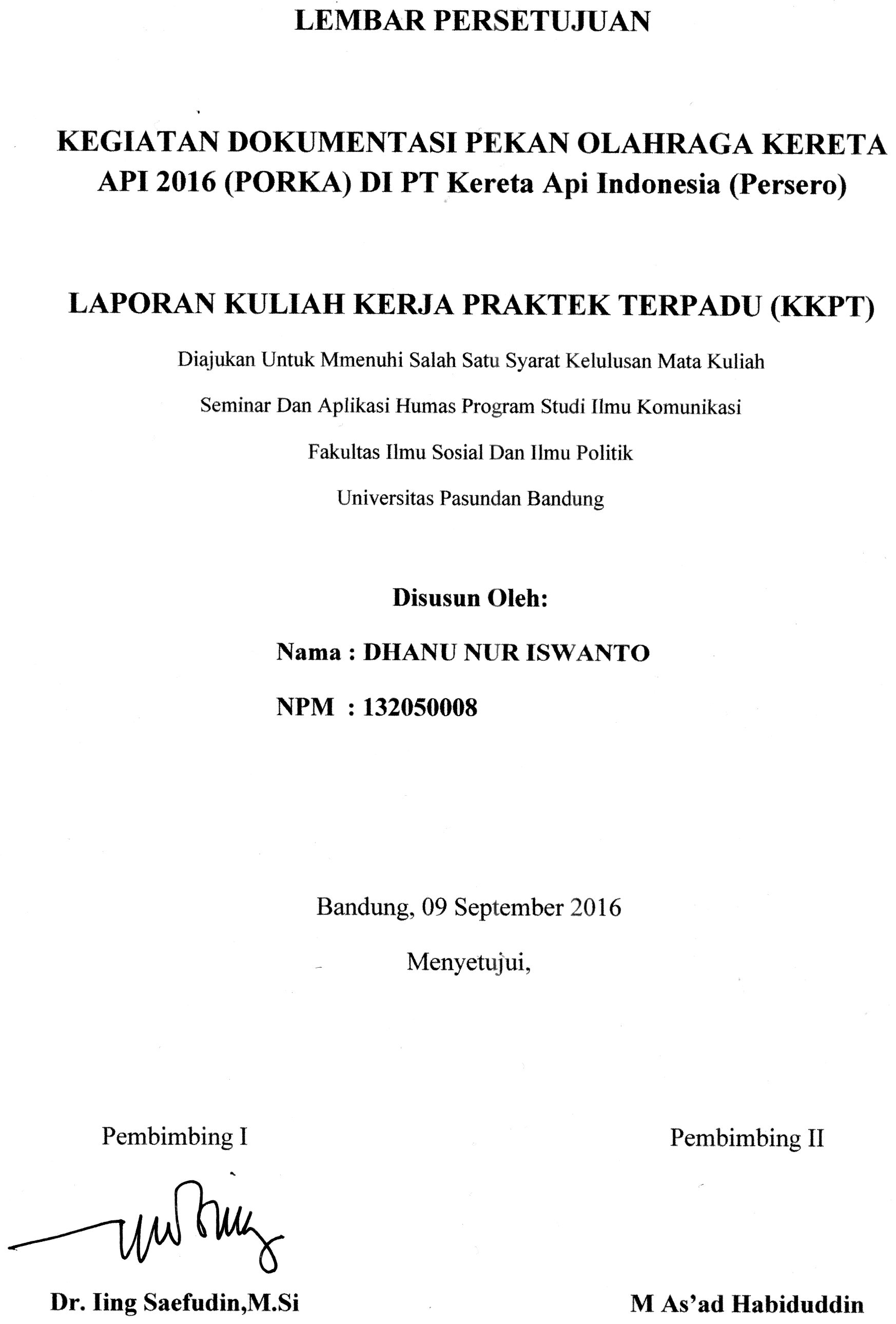 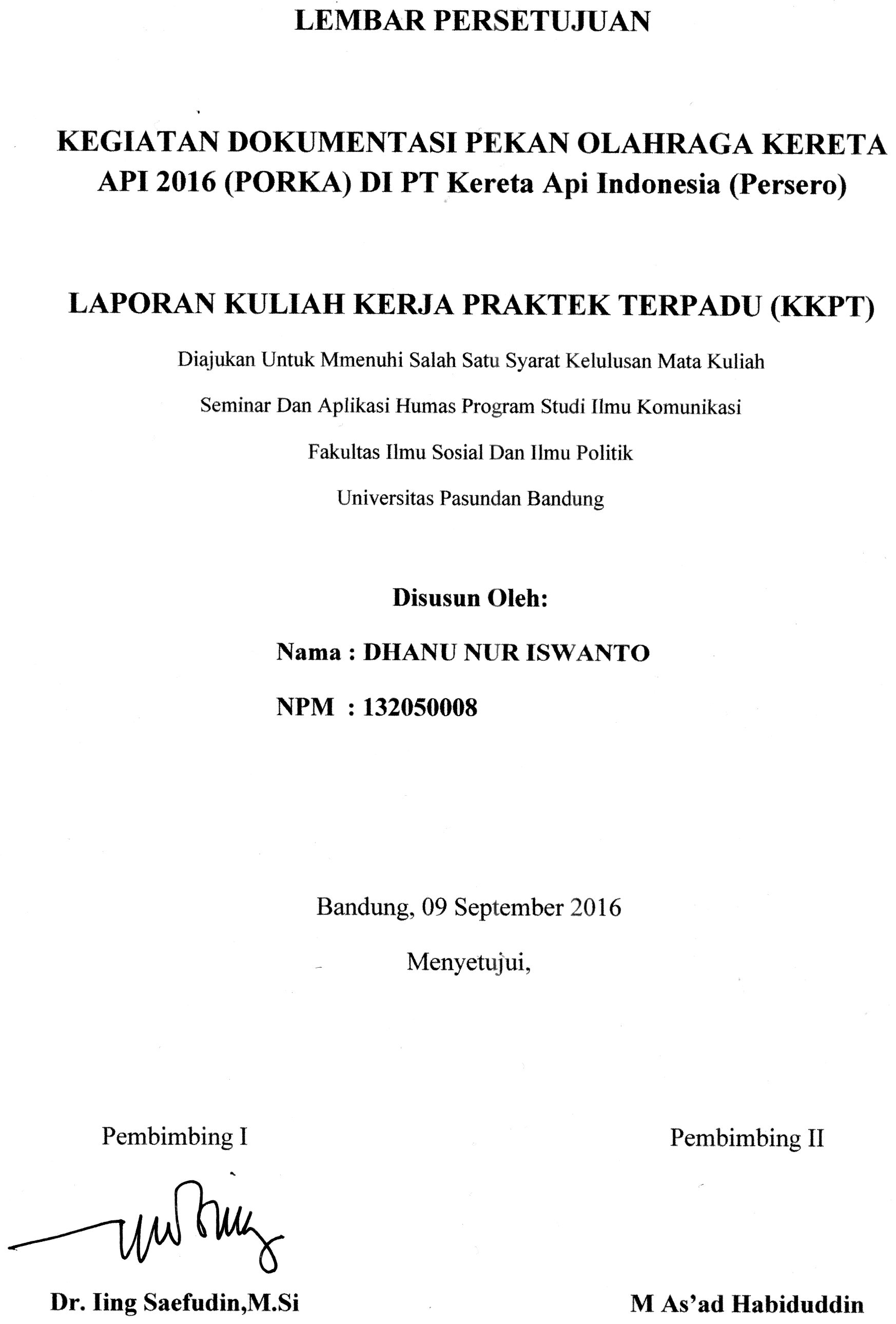 Mengetahui,LEMBAR PERSETUJUANSOSIALISASI SKYWALK CIHAMPELAS SEBAGAI OBJEK PARIWISATA BARU DI KOTA BANDUNGStudi Deskriptif Kualitatif Mengenai Sosialisasi Pembangunan Skywalk Oleh:DHANU NUR ISWANTO132050008SKRIPSIUntuk Memenuhi Salah Satu Syarat Ujian Guna Memperoleh Gelar SarjanaPada Program Studi Ilmu Komunikasi Bandung, 01 Juni 2017Mengetahui,